Hersteller	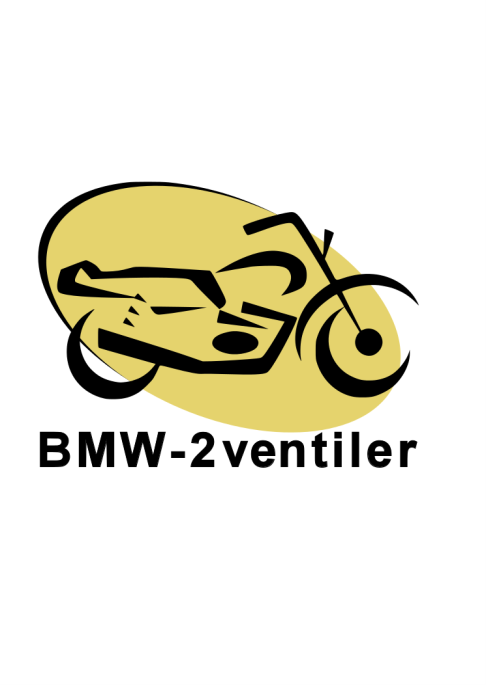 Bezeichnung/Typ	Herstellungsjahre / -St.	Neupreis	Baujahr/EZ	Motor	Hubraum/V-max	Leistung/Drehmoment	Getriebe	Kupplung / Antrieb	Gewicht leer / ZGGew.	Umbauten	Zubehör	Sonstiges	Besitzer		Originalfoto